Priorities for the WeekWeekly Calendar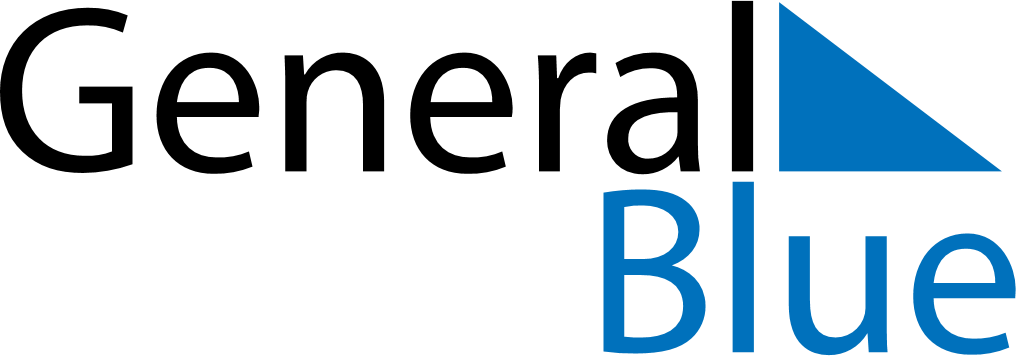 March 16, 2026 - March 22, 2026Weekly CalendarMarch 16, 2026 - March 22, 2026Weekly CalendarMarch 16, 2026 - March 22, 2026Weekly CalendarMarch 16, 2026 - March 22, 2026Weekly CalendarMarch 16, 2026 - March 22, 2026Weekly CalendarMarch 16, 2026 - March 22, 2026Weekly CalendarMarch 16, 2026 - March 22, 2026Weekly CalendarMarch 16, 2026 - March 22, 2026MONMar 16TUEMar 17WEDMar 18THUMar 19FRIMar 20SATMar 21SUNMar 226 AM7 AM8 AM9 AM10 AM11 AM12 PM1 PM2 PM3 PM4 PM5 PM6 PM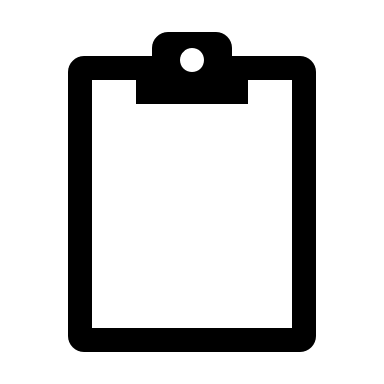 